	University of Management and Technology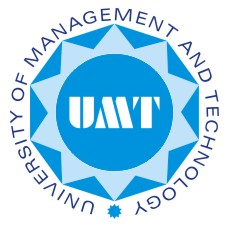 School of EngineeringDepartment of Electrical EngineeringCourse Outline, Fall 2015Course code……EE 212…………………	Course title……Electrical Network Analysis……………………Chairman/Director signature………………………………….Dean’s signature…………………………… Date………………………………………….Learning Objective:Upon Completion of the course, the students will be able to:-Apply circuit analysis techniques to electrical networks that are energized by a single phase and three phase AC.Understand and analyze magnetically coupled circuits and transformers.Determine and interpret frequency response of a systems used as filters.Evaluation and application of Laplace transform to solve circuits.  Evaluate trigonometric form of Fourier series to periodic signals.g.	Analyze Two-Port NetworksLearning Methodology:Lecture, interactive, participative Grade Evaluation CriteriaFollowing is the criteria for the distribution of marks to evaluate final grade in a semester.Evaluation												Quizzes	/Assignments                                                                              20%	Mid Term			                                                                          30%		Final exam                                                                                                    50%Total                                                                                                            100%Recommended Text Books:Text book:  Fundamentals of Electric Circuits, 5th Ed., By Alexander and SadikuReference Books:1) Electric Circuits, Eighth Edition, by Nilsson & Riedel2) Basic Engineering Circuit Analysis, 8t h Ed., By J. David IrwinWeekly Distribution of the SyllabusCourse code………EE212	Course title…Electrical Network Analysis……………ProgramBSEEBSEEBSEECredit Hours333DurationOne semesterOne semesterOne semesterPrerequisitesEE111EE111EE111Resource PersonMuhammad Ilyas KhanMuhammad Asim ButtUsman AliCounseling HoursMon: 	10:00  to 12:30Tues:	 01:00  to 12:30Wed:     10:30  to 12:30Thurs:	11:30  to 12:30Mon: 	0300  to 0500Tues:	1200 to 0100                 0300  to 0500                                                            Wed:	0300  to 0500Thurs:	1200 to 0100                 0300  to 0500Mon: 	2:00  to 4:30Tues:	3:30  to 4:30Wed:     2:00  to 4:30Thurs:	3:30  to 4:30Contactilyas.khan@umt.edu.pkasim.butt@umt.edu.pkusman.ali@umt.edu.pk  Week                                    Course Contents                                                                 Reference Chapter(s)19.1 Introduction; introduction to Complex Numbers9.2 Sinusoids9.3 PhasorsCh-929.4 Phasor Relationships for Circuit Elements9.5 Impedance and Admittance 9.6 Kirchhoff’s Laws in the FrequencyDomain9.7 Impedance Combinations Ch-9310.1 Introduction to Sinusoidal Steady State Analysis10.2 Nodal Analysis 10.3 Mesh Analysis10.4 Superposition Theorem 10.5 Source Transformation Ch-10410.6 Thevenin and Norton Equivalent Circuits 10.7 Op Amp AC Circuits11.1 Introduction to AC Power Analysis11.2 Instantaneous and Average Power Ch-10Ch-11511.3 Maximum Average Power Transfer 11.4 Effective or RMS Value 11.5 Apparent Power and Power Factor11.8 Power Factor Correction Ch-11612.1 Introduction to Three-Phase Circuits12.2 Balanced Three-Phase Voltages 12.3 Balanced Wye-Wye Connection 12.4 Balanced Wye-Delta ConnectionCh-12712.5 Balanced Delta-Delta Connection12.6 Balanced Delta-Wye Connection12.7 Power in a Balanced SystemCh-128Mid Term Examination913.1 Introduction to Magnetically Coupled Circuits13.2 Mutual Inductance 13.3 Energy in a Coupled Circuit 13.4 Linear Transformers 13.5 Ideal Transformers13.6 Ideal Autotransformers Ch-13     1014.1 Introduction  to Frequency Response14.2 Transfer Function 14.3 †The Decibel Scale 14.4 Bode Plots 14.5 Series Resonance 14.6 Parallel Resonance Ch-14     1114.7 Passive Filters 14.7.1 Lowpass Filter14.7.2 Highpass Filter14.7.3 Bandpass Filter14.7.4 Bandstop FilterCh-14      1215.1 Introduction to Laplace Transform15.2 Definition of the Laplace Transform 15.3 Properties of the Laplace Transform 15.4 The Inverse Laplace Transform 15.4.1 Simple Poles15.4.2 Repeated Poles15.4.3 Complex PolesCh-15      1316.1 Introduction  to the Application of Laplace Transform16.2 Circuit Element Models 16.3 Circuit Analysis 16.4 Transfer Functions Ch-16     1417.1 Introduction to Fourier Series17.2 Trigonometric Fourier Series 17.3 Symmetry Considerations 17.3.1 Even Symmetry17.3.2 Odd Symmetry17.3.3 Half-Wave Symmetry17.4 Circuit Applications Ch-17     1519.1 Introduction to Two-Port Networks19.2 Impedance Parameters 19.3 Admittance Parameters 19.4 Hybrid Parameters 19.5 Transmission Parameters 19.7 Interconnection of NetworksCh-1916Final Examination